PART 7 ­ DESIGNATIONS»Schedules and Designations»New Zealand Railways CorporationDesignation Schedule ­ New Zealand Railways Corporation (KiwiRail)6300 North Auckland Railway LinePurposeThe purpose of the designation is to develop, operate and maintain railways, railway lines, railway infrastructure,and railway premises as defined in the Railways Act 2005.ConditionsSee Diagram B09­06 for strata diagram for land adjacent to Broadway, Newmarket.No additions or alterations shall be made to the building scheduled in the District Plan (Map Reference E10­ 23 Remuera Railway Station and Signal Box) other than in accordance with an outline plan submitted and processed in terms of Section 176A of the Resource Management Act 1991. This provision shall also apply to the interior of the building and the site surrounds as dimensioned in the Plan.The following conditions apply between points X: 1,750,777.116m Y: 5,914,020.693m and X: 1,737,958.656m and Y: 5,921,597.470m (NZTM2000):Where an outline plan of works is submitted in accordance with s176A of the Resource Management Act 1991, prior to commencing the project or work, that plan shall be accompanied by:A statement outlining the District Plan objectives and policies relevant to the works proposed; andAn assessment of the effects the works described in the outline plan will have on the environment.Explanation:While it is accepted that the project works will be (or should be) in accordance with the designated purpose, the Council will wish to address the relevant objectives and policies of the Plan and be assured that the works will not adversely affect the environment. The Council’s principal opportunity to influence the works to assist the requiring authority to meet its environmental responsibilities is through the outline plan, and the assessment of compliance and effects will assist in determining whether to request changes.Appropriate sedimentation and erosion control measures shall be employed for any new earthworks on the designated site.Explanation:The District Plan outlines erosion and sediment control measures for earthworks which are above a certain threshold, with that threshold varying according to the particular environment. Compliance with these measures would generally satisfy condition 4. Note that major earthworks may require a consent from the Council.AttachmentsDiagram B09­06 ­ Strata Diagram for Land Adjacent to Broadway, Newmarket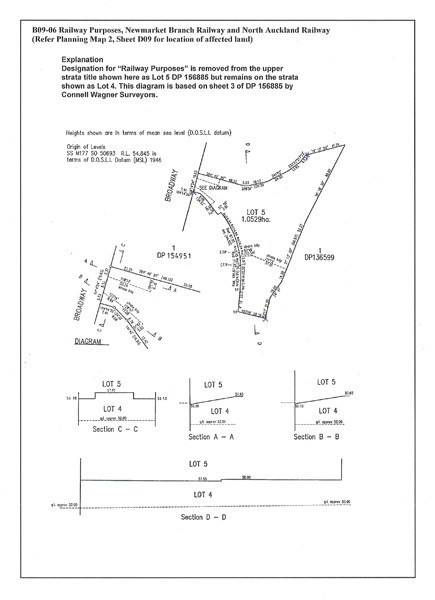 6301 Newmarket Branch Railway LinePurposeThe purpose of the designation is to develop, operate and maintain railways, railway lines, railway infrastructure, and railway premises as defined in the Railways Act 2005.ConditionsThe following conditions apply between points X: 1,758,321.043m Y:5,920,188.314m and X 1,758,597.328m Y: 5,920,477.525m (NZTM2000):1. With the exception of the temporary station site, the designation (for existing and future corridors) is limited as to airspace at 6m above the rail tracks and the future corridor to the Britomart Transport Centre is limited to both airspace and substrata as shown in Diagram 282.2. Development of the temporary station site shall comply with the underlying development controls.The following conditions apply between points X: 1,758,651.726m Y: 5,918,459.655m and X 1,758,321.043m Y: 5,920,188.314m (NZTM2000):3. Where the Parnell Tunnel passes under the following properties, the designation applies to the subsoil space only: Allotment 57, Section 3 Suburbs of Auckland, Survey Office Plan 47222;Section 1, SO 62979;Lot 1, DP 150385;Part Lot 1, DP 138824; andLot 2, DP 20720.For these properties, the extent of the designation is limited to the subsoil space owned by the requiring authority and recorded on the certificates of title. The location of these properties and the strata nature of the designation is illustrated in Diagram B09­06(1).Where the Parnell Tunnel passes under Domain Drive and Parnell Road the designation applies to subsoil space only. The location of these roads in relation to the tunnel and the strata nature of the designation is illustrated in Diagram B09­06(1).No buildings and structures shall be located in the designation area on the Domain (see Diagram B09­06(2)) except for any enabling works required for the construction of the Parnell Railway Station and its associated structures (including platforms and pedestrian connections such as over bridges, underpasses, footpaths and gantry structures within the station vicinity).Detailed designs and plans shall be prepared prior to commencement of works to mitigate the adverse visual and amenity effects of the soil nail retaining walls and batter slopes in the proposed alteration to the designation. The details shall include:Batter slope treatment and planting details; andSoil nail retaining wall details including visual relief and treatment to minimise their visual impact and to integrate into the surrounding landform and vegetated characteristics of the Auckland Domain. The use of MacMatR or similar softening techniques should be investigated to minimise their visual impact.Detailed landscape mitigation planting plans shall be prepared by a Registered Landscape Architect to mitigate the adverse visual and amenity effects of the Auckland Domain vegetation removal. The plans shall have input from an ecologist and interested iwi groups and be submitted for approval to the Parks, Sport and Recreation Manager. The landscape plans should seek to retain the largest and structurally sound trees which are to be indicated on the plans. The plans shall include:Detailed landscape planting plans with tree and plant species, sizes and spacing;Landscape specifications; andImplementation and maintenance programme.Detailed plans and cross sections of the proposed pedestrian underpass, showing the exact location and visual perspectives of the proposed underpass and re­instatement of the existing underpass, shall be approved by the Parks, Sport and Recreation Manager prior to commencement of works, if the outline plan of works is waived. The pedestrian access path should be designed and aligned to minimise any adverse effects on the existing vegetationwithin the Domain land, including the Puriri tree in close proximity to the proposed underpass. A Crime Prevention Through Environmental Design (CPTED) assessment shall be undertaken of the pedestrian underpass to minimise threats to personal safety.Advice Note1. The New Zealand Historic Places Trust Accidental Discovery Protocol be adopted by all contractors working on site.AttachmentsDiagram 282 ­ Auckland Railway Station and Railway Designation Heigts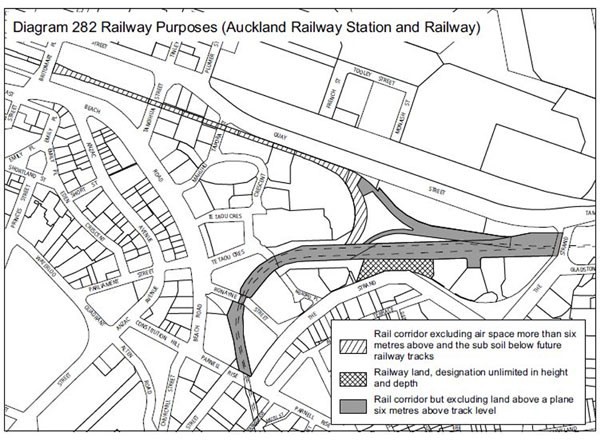 Diagram B09­06(1) ­ Strata Diagram for Parnell Tunnel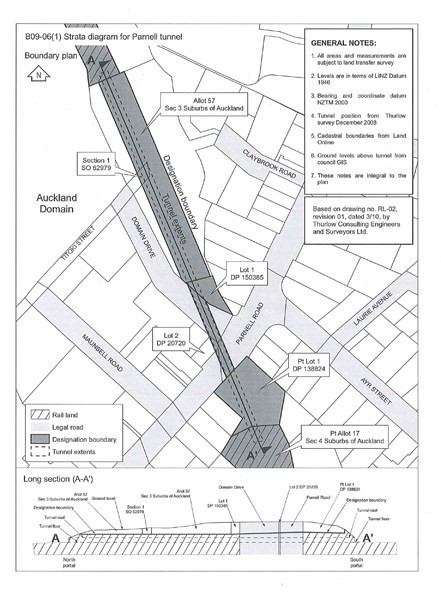 Diagram B09­06(2) ­ Railway Designation on Auckland Domain Subject to Conditions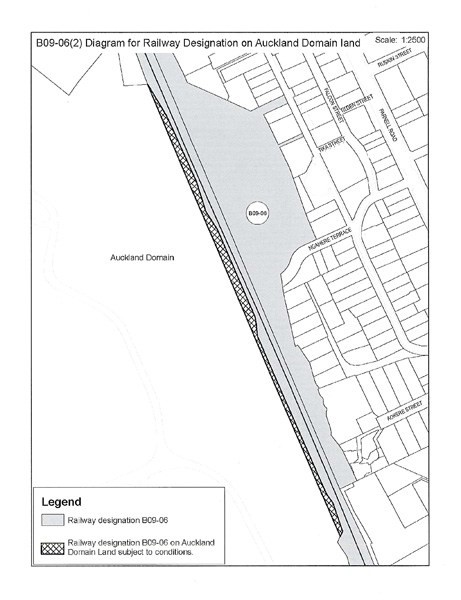 6302 North Island Main Trunk Railway LinePurposeThe purpose of the designation is to develop, operate and maintain railways, railway lines, railway infrastructure, and railway premises as defined in the Railways Act 2005.ConditionsThe following conditions apply between points X: 1,763,282.256m Y: 5,909,226.484m and X: 1,758,983.051m Y: 5,920,480.938m (NZTM2000):Any activity on land within the defined Tamaki Drive Scenic Way (Map Reference B10­08) shall comply with the Auckland City Design Guidelines Tamaki Drive.The geological feature which is scheduled in the District Plan (Map Reference D12­04) shall not be excavated, physically investigated, damaged, or altered, other than in accordance with an outline plan submitted and processed in terms of Section 176A of the Resource Management Act 1991.Where the Purewa Tunnel passes under the following properties, the designation applies to subsoil space only: Lot 416, DP 41185;Lot 1, DP 74916;Lot 2, DP 74916;Part Lot 2, DP 40127;Part Lot 1, DP 40127;Part Lot 22, DP 18321; andPart Lot 19, DP 18321.For these properties, the extent of the designation is limited to the subsoil space owned by the requiring authority and recorded on the certificates of title. The location of these properties and the strata nature of the designation is illustrated in Diagram B10­05(1).Where the Purewa Tunnel passes under St Johns Road, the extent of the designation is limited to the subsoil space owned by the requiring authority and recorded on Survey Office Plan 22701. The location of this road in relation to the tunnel and the strata nature of the designation is illustrated in Diagram B10­05(1).The following conditions apply between points XL 1,758,983.051m Y: 5,920,480.938m and X: 1,757,893.28m Y: 5.920,853.469m (NZTM2000):With exception of the temporary station site, the designation (for existing and future corridors) is limited as to  airspace at 6m above the rail tracks and the future corridor to the Britomart Transport Centre is limited to both airspace and substrata as shown in the Diagram 282.Development of the temporary station site shall comply with the underlying development controls.AttachmentsDiagram B10­05 ­ Purewa Tunnel Strata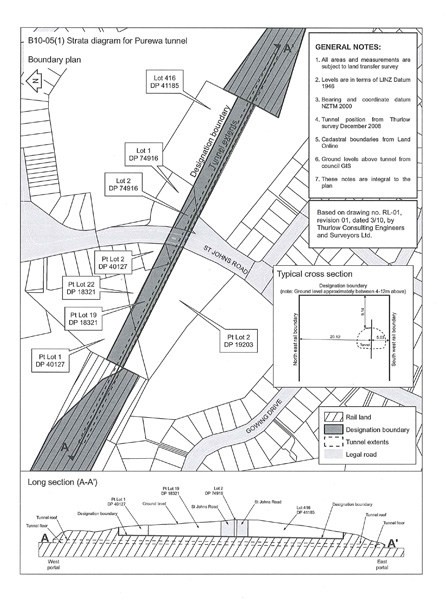 Diagram 282 ­ Auckland Railway Station and Railway Designation Heights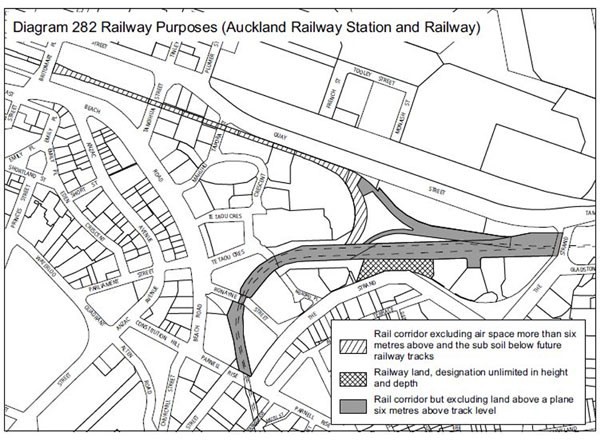 6303 Avondale Southdown Railway LinePurposeThe purpose of the designation is to develop, operate and maintain railways, railway lines, railway infrastructure, and railway premises as defined in the Railways Act 2005.ConditionsThat prior to implementation of the designation an assessment of environmental effects be undertaken to determine effects the works will have on the environment and the most appropriate means of mitigating these effects.That a landscape plan be submitted for approval to the Council at the time of detailed design including fencing and planting which will be implemented at the boundary of the line with all land zoned residential and open space to minimise noise effects and provide screening.That vehicle access along New North Road, Richardson Road, May Road, Dominion Road, Hayr Road,Hillsborough Road, Queenstown Road, Pleasant Street, Symonds Street, Forbes Street, Normans Hill Road, Quadrant Road, Hill Street, Selwyn Street, Onehunga Mall, Galway Street, Spring Street, Victoria Street and Alfred Street be maintained when construction is completed. All crossings to be grade separated, with the exception of local roads.The short term construction effects including noise, visual effects and dust be reduced through appropriate construction methods.The term for this designation shall be 12 years from the inclusion of the designation in the District Plan.AttachmentsNo attachments.6304 Onehunga Branch Railway LinePurposeThe purpose of the designation is to develop, operate and maintain railways, railway lines, railway infrastructure, and railway premises as defined in the Railways Act 2005.ConditionsNo conditions.AttachmentsNo attachments.6305 Southdown Freight TerminalPurposeThe purpose of the designation is to develop, operate and maintain railways, railway lines, railway infrastructure, and railway premises as defined in the Railways Act 2005.ConditionsNo conditions.AttachmentsNo attachments.6306 Mission Bush Branch Railway LinePurposeThe purpose of the designation is to develop, operate and maintain railways, railway lines, railway infrastructure, and railway premises as defined in the Railways Act 2005.ConditionsNo conditions.AttachmentsNo attachments.R6307 Manukau Rail LinkPurposeThe purpose of the designation is to develop, operate and maintain railways, railway lines, railway infrastructure, and railway premises as defined in the Railways Act 2005.ConditionsNo conditions.AttachmentsNo attachments.NumberPurposeLocation6300Develop, operate and maintain railways, railway lines, railway  infrastructure, and railway premises ...North Auckland Railway Line from Portage Road, Otahuhu to Ross Road, Topuni6301Develop, operate and maintain railways, railway lines, railway  infrastructure, and railway premises ...Newmarket Branch Railway Line from Remuera Road, Newmarket to The Strand, Parnell6302Develop, operate and maintain railways, railway lines, railway  infrastructure, and railway premises ...North Island Main Trunk Railway Linefrom Buckland to Britomart Station, Auckland Central6303Develop, operate and maintain railways, railway lines, railway  infrastructure, and railway premises ...Avondale Southdown Railway Line from Soljak Place, Mount Albert to Bond Place, Onehunga6304Develop, operate and maintain railways, railway lines, railway  infrastructure, and railway premises ...Onehunga Branch Railway Line from Onehunga Harbour Road, Onehunga to Station Road, Penrose and Neilson Street, Tepapa6305Develop, operate and maintain railways, railway lines, railway  infrastructure, and railway premises ...Southdown Freight Terminal at Neilson Street (adjoins No. 345), Onehunga6306Develop, operate and maintain railways, railway lines, railway  infrastructure, and railway premises ...Mission Bush Branch Railway Line from Mission Bush Road, Glenbrook to Paerata Road, PukekoheR6307Develop, operate and maintain railways, railway lines, railway  infrastructure, and railway premises ...Manukau Rail Link from Lambie Drive (off­ramp), Manukau City Centre to Onslow Drive, WiriDesignation Number6300Requiring AuthorityNew Zealand Railways Corporation (KiwiRail)LocationNorth Auckland Railway Line from Portage Road, Otahuhu to Ross Road, TopuniRollover DesignationYesLegacy ReferenceDesignations H13­09 & B09­06, Auckland Council District Plan (Isthmus Section) 1999; Designation NZR1, Auckland Council District Plan (Waitakere Section) 2003; and Designation 501, Auckland Council District Plan (Rodney Section) 2011Lapse DateGiven effect to (i.e. no lapse date)Designation Number6301Requiring AuthorityNew Zealand Railways Corporation (KiwiRail)LocationNewmarket Branch Railway Line from Remuera Road, Newmarket to The Strand, ParnellRollover DesignationYesLegacy ReferenceDesignation B09­06, Auckland Council District Plan (Isthmus Section) 1999; and Designation 282, Auckland Council District Plan (Central Area Section) 2005Lapse DateGiven effect to (i.e. no lapse date)Designation Number6302Requiring AuthorityNew Zealand Railways Corporation (KiwiRail)LocationNorth Island Main Trunk Railway Line from Buckland to Britomart Station, Auckland CentralRollover DesignationYesLegacy ReferencesDesignation 89, Auckland Council District Plan (Franklin Section)2000; Designation 11, Auckland Council District Plan (Papakura Section) 1999; Designation 230, Auckland Council District Plan (Manukau  Section) 2002; Designation B10­05, Auckland Council District Plan (Isthmus Section) 1999; Designation 282, Auckland Council District Plan (Central Area Section) 2005Lapse DateGiven effect to (i.e. no lapse date)Designation Number6303Requiring AuthorityNew Zealand Railways Corporation (KiwiRail)LocationAvondale to Southdown Railway Line from Soljak Place, Mount Albert to Bond Place, OnehungaRollover DesignationDesignation G08­05, Auckland Council District Plan (Isthmus Section) 1999Lapse Date12 years from being operative in the Unitary Plan unless given effect to priorDesignation Number6304Requiring AuthorityNew Zealand Railways Corporation (KiwiRail)LocationOnehunga Brach Railway Line from Onehunga Harbour Road, Onehunga to Station Road, Penrose and Neilson Street (Southdown Freight Terminal), TepapaRollover DesignationYesLegacy ReferenceDesignation G12­07, Auckland Council District Plan (Isthmus Section) 1999Lapse DateGiven effect to (i.e. no lapse date)Designation Number6305Requiring AuthorityNew Zealand Railways Corporation (KiwiRail)LocationNeilson Street (adjoins No. 345), OnehungaRollover DesignationYesLegacy ReferenceDesignation H11­11, Auckland Council District Plan (Isthmus Section) 1999Lapse DateGiven effect to (i.e. no lapse date)Designation Number6306Requiring AuthorityNew Zealand Railways Corporation (KiwiRail)LocationMission Bush Branch Railway Line from Mission Bush Road, Glenbrook to Paerata Road, PukekoheRollover DesignationYesLegacy ReferenceDesignation 90, Auckland Council District Plan (Franklin Section) 2000Lapse DateGiven effect to (i.e. no lapse date)Designation NumberR6307Requiring AuthorityNew Zealand Railways Corporation (KiwiRail)LocationManukau Rail Link from Lambie Drive (off­ramp), Manukau City Centre to OnsRollover DesignationNoLegacy ReferenceN/ALapse DateGiven effect to (i.e. no lapse date)